S-67MARINERS’ GUIDE TO 
ACCURACY OF DEPTH INFORMATION IN
ELECTRONIC NAVIGATIONAL CHARTS (ENC)Edition 0.201Published by:The International Hydrographic Organization4b, quai Antoine 1erB.P. 445Monaco, MC 98011 CedexMONACO<info@iho.int><www.iho.int>Contents.	Accuracy of ChartsThe details and interpretations often varied widely between nations The variations in method, detail and interpretation render this type of quality information unsuitable for use in an electronic system such as ECDIS, as it prevents use of automated checking routines to look along a planned route to confirm suitability.   .	.	 ymbols.	Typical survey characteristics are the first considerations Finally the systematic nature of the survey; does the survey comprise planned survey lines on a known geodetic datum that can be transformed to WGS 84. 4.2	4.3	Position accuracyPositioning accuracy is typically determined by the positioning systems used during the hydrographic survey .From the late 1940s to the 1990s survey ships depended upon shore-based electronic positioning systems transmitting their signal over short or medium ranges, giving accuracy of around 20 to 100 met.   In coastal areas, this means that anything the ship found could be up to 100 met from where it was thought to be.   Much of this depended upon how accurately the transmitter ashore was positioned, as well as the accuracy of the transmitted ranges to generate the ‘fix’.Prior to this, survey ships used sextants to measure angles between a system of prominent marks, or flag poles built on towers established ashore, with surveyors ‘angling’ for hours at a time.   A second row of towers could be built in shallow water or on reefs to extend the network further offshore, but with a further reduction in accuracy.   Depending upon how accurately the towers were placed, accuracy of 50 to 500 met was possible for the survey ship.   So again, when something was found, particularly offshore, the true position could quite easily be up to 500 met from where it was surveyed to be.   Further offshore, where information was collected by ships relying entirely upon celestial navigation, positions could be considerably less accurate, typically no better than 1 to 2NM, and frequently worse.   While modern satellite imagery can be used to correct the position of many isolated visible offshore features, such as islands, reefs or perhaps shoals breaking in rough weather, anything more than a few met below the surface is likely to remain unseen, and therefore possibly well out of its true position.4.4	5.	Impact of ZOC categories upon marinersPut in simple terms, mariners should be able to navigate with confidence in areas with ZOC A1 and A2 classifications.   It is unlikely that an uncharted danger affecting surface navigation exists in ZOC B areas.   In ZOC C areas mariners should exercise caution since hazardous uncharted features may be expected, particularly in or near reef and rocky areas.   A very high degree of caution is required for areas assessed as ZOC D, as these contain either very sparse data or may not have been surveyed at all.   Finally, it is good practice to treat ZOC U areas with the same degree of caution as ZOC D areas.To put this in perspective, the following table is an overall analysis of over 14 million square kilometers of coastal ENC  from 32 nations:5.1	5.2	5.3	5.4	5.5	5.6	5.7	6.	SummaryPut in simple terms, mariners should be able to navigate with confidence in areas with ZOC A1 and A2 classifications.   It is also unlikely that an uncharted danger affecting surface navigation exists in ZOC B areas.   In ZOC C areas mariners should exercise caution since hazardous uncharted features may be expected, particularly in or near reef and rocky areas, or areas of mobile seabed.   A very high degree of caution is required for areas assessed as ZOC D, as these contain either very sparse data or may not have been surveyed at all.   Finally, it is good practice for mariners to treat ZOC U areas with the same degree of caution as ZOC D areas.Within ports, the Pilot or  Master may advise that higher accuracy surveys have been conducted that allow for smaller under-keel clearances (subject to tides, weather, speed, and maneuvering margins).   In the absence of this advice, smaller under-keel safety margins should not be assumed.In coastal shipping areas the most common assessments likely to be encountered are:ZOC B – around 30% of the world’s coastal waters, ZOC C – around 20% of the world’s coastal waters,ZOC D – around 20% of the world’s coastal waters, andZOC U – around 25% of the world’s coastal waters.While these percentages may vary from place to place, the key point to note is that the standards of surveying in port are only very rarely encountered outside those ports.   Ships are therefore at greate risk away from ports, even though depths may be deeper.   An understanding of how much confidence can be placed in the an ENC is therefore most important.Annex A to S-67Zones Of Confidence CategoriesRemarks: To decide on a ZOC Category, all conditions outlined in columns 2 to 4 of the table must be met. Explanatory notes quoted in the table: Note 1.   The allocation of a ZOC indicates that particular data meets minimum criteria for position and depth accuracy and seafloor coverage defined in this Table.   ZOC categories reflect a charting standard and not just a hydrographic survey standard.   Depth and position accuracies specified for each ZOC category refer to the errors of the final depicted soundings and include not only survey errors but also other errors introduced in the chart production process.   Note 2.   Position accuracy of depicted soundings at 95% CI (2.45 sigma) with respect to the given datum.   It is the cumulative error and includes survey, transformation and digitizing errors etc.   Position accuracy need not be rigorously computed for ZOCs B, C and D but may be estimated based on type of equipment, calibration regime, historical accuracy etc. Note 3.   Depth accuracy of depicted soundings = a + (b*d)/100 at 95% CI (2.00 sigma), where d = depth in  at the critical depth.   Depth accuracy need not be rigorously computed for ZOCs B, C and D but may be estimated based on type of equipment, calibration regime, historical accuracy etc. Note 4.   Significant seafloor features are defined as those rising above depicted depths by more than:Depth Significant Feature a. <40m:   2 m b. >40m:   10% depth A full seafloor search indicates that a systematic survey was conducted using detection systems, depth measurement systems, procedures, and trained personnel designed to detect and measure depths on significant seafloor features.   Significant features are included on the chart as scale allows.   It is impossible to guarantee that no significant feature could remain undetected, and significant features may have become present in the area since the time of the survey. Note 5.   Typical Survey Characteristics - These descriptions should be seen as indicative examples only.Note 6.   Controlled, systematic surveys (ZOC A1, A2 and B) - surveys comprising planned survey lines, on a geodetic datum that can be transformed to WGS 84. Note 7.   Modern survey echo-sounder - a high precision single beam depth measuring equipment, generally including all survey echo-sounders designed post 1970.Annex B to S-67Dangerous effects of over-scale ECDIS display near ‘Isolated dangers’Use of over-scale display of an ENC may dangerous in certain circumstances.   There is a mistaken belief that zooming in allows for greater accuracy – however, this is not the case.   In reality, zooming in beyond the intended maximum display scale may be misleading and dangerous, particularly for ‘Isolated dangers of depth less than the safety depth’.Every ENC is compiled at an intended maximum scale.   At this scale the maximum level of detail is revealed, while zooming out will progressively reduce the level of detail.   None of this affects the accuracy of the chart.   Zooming in may reveal a new, larger scale ENC, but this too has limits, and a point will be reached where there is no point zooming in further.At the intended maximum compilation scale, details which are too small to chart, but which still present a hazard to navigation, are typically replaced by a symbol larger than the charted size of the feature (such as a very small reef).   Zooming in to over-scale destroys the relationship between the size of the (now larger) hazard and the size of the symbol.Remember, the positioning accuracy of the isolated danger may be worse than 500 .   Routes should be planned to clear these dangers by at least as far as the ZOC category immediately around the danger dictates.This page intentionally blankINTERNATIONAL HYDROGRAPHIC ORGANIZATION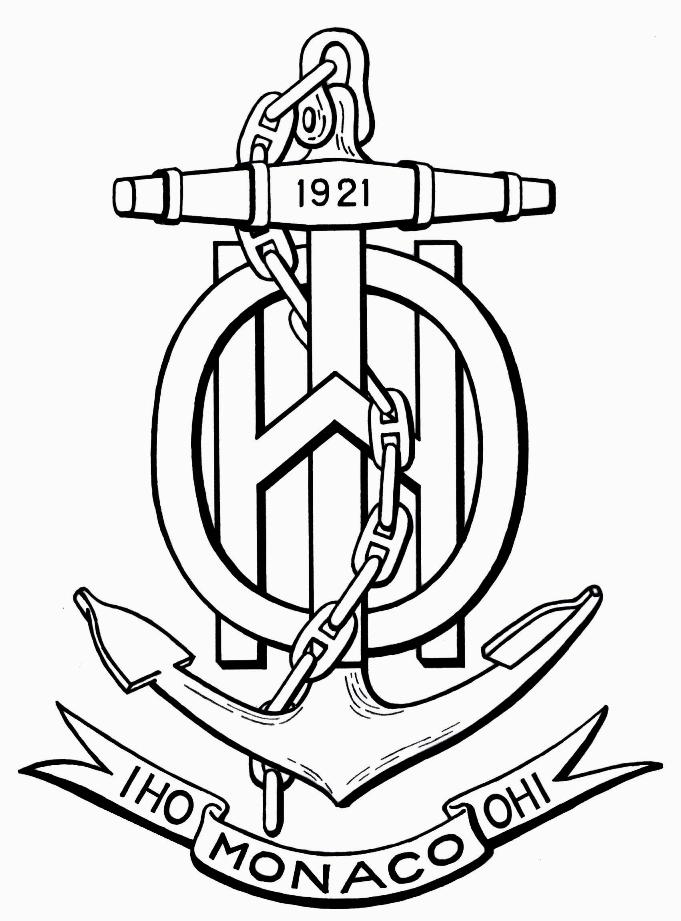 S-67MARINERS’ GUIDE TO 
ACCURACY OF DEPTH INFORMATION IN
ELECTRONIC NAVIGATIONAL CHARTS (ENC)Edition 0.201© Copyright International Hydrographic Organization 2018This work is copyright.   Apart from any use permitted in accordance with the Berne Convention for the Protection of Literary and Artistic Works (1886), and except in the circumstances described below, no part may be translated, reproduced by any process, adapted, communicated or commercially exploited without prior written permission from the International Hydrographic Organization (IHO) Secretariat.   Copyright in some of the material in this publication may be owned by another party and permission for the translation and/or reproduction of that material must be obtained from the owner.This document or partial material from this document may be translated, reproduced or distributed for general information, on no more than a cost recovery basis.   Copies may not be sold or distributed for profit or gain without prior written agreement of the IHO and any other copyright holders.In the event that this document or partial material from this document is reproduced, translated or distributed under the terms described above, the following statements are to be included:“Material from IHO publication [reference to extract: Title, Edition] is reproduced with the permission of the International Hydrographic Organization (IHO) Secretariat (Permission No ……./…) acting for the IHO, which does not accept responsibility for the correctness of the material as reproduced:   in case of doubt, the IHO’s authentic text shall prevail.   The incorporation of material sourced from the IHO shall not be construed as constituting an endorsement by IHO of this product.”“This [document/publication] is a translation of IHO [document/publication] [name].   The IHO has not checked this translation and therefore takes no responsibility for its accuracy. In case of doubt the source version of [name] in [language] should be consulted.”The IHO Logo or other identifiers shall not be used in any derived product without prior written permission from the IHO Secretariat.SectionContentPageAccuracy of 5567891012512…5.113…5.2141516171819Summary19Annex AZones Of Confidence Categories20Annex BDangerous effects of over-scale ECDIS display near 
‘Isolated dangers’22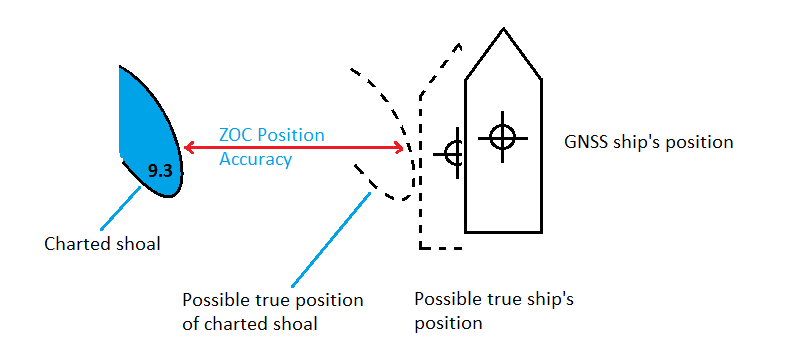 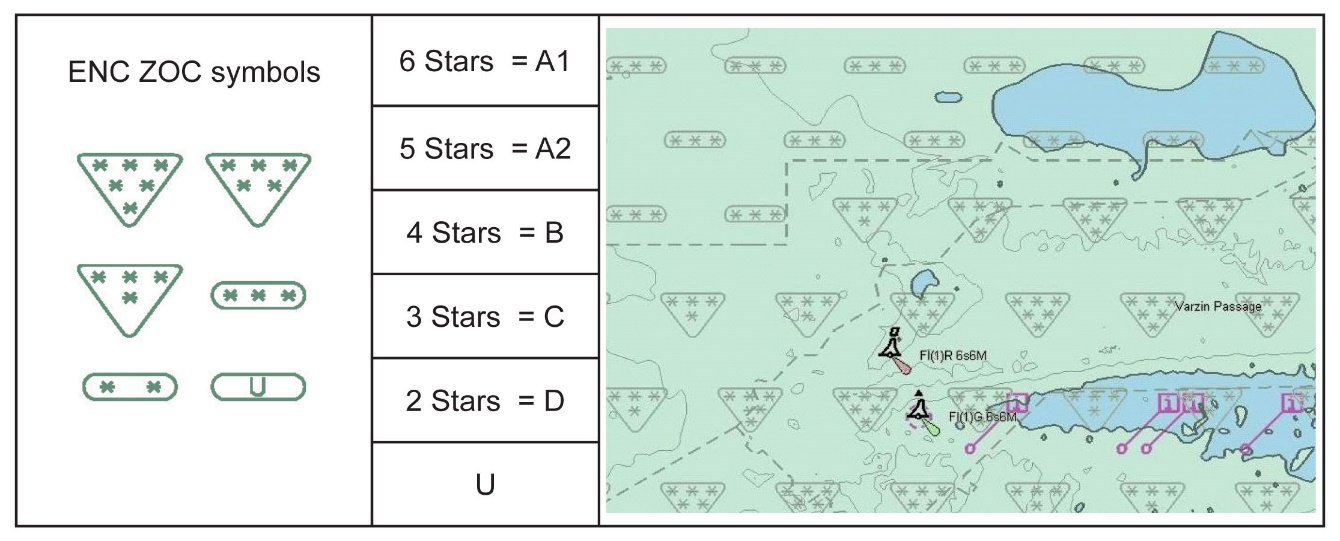 Zones Of Confidence symbols, categories and depiction on an ENC.In this example, a single beam survey conducted in 1963 is very complete.   Developments (more survey lines) were made around the shoal areas and crosslines were conducted to see if any shoals existed between survey lines.     Due to this completeness of this survey no uncharted features, hazardous to surface navigation are expected.   The resulting charted depth data would be given CATZOC of B.   The area could not be given a CATZOC of A1 or A2 because full seafloor coverage was not achieved.    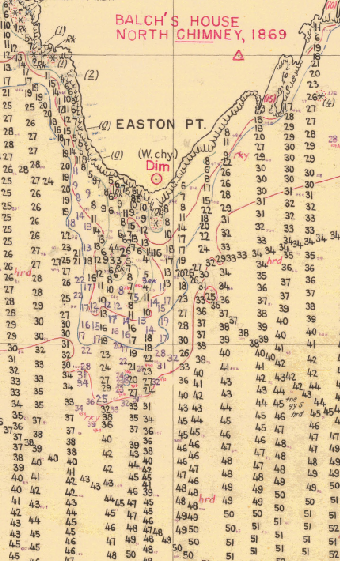 In this example, the older handwritten survey was completed in 1899.   It was done by leadline measurements (recorded in fathoms)*.  These measurements are actually quite accurate.   However, they are only isolated measurements, with no guarantee of finding any hazard between one leadline depth and the next.   This old survey only includes hazards seen by the surveyors at or above the sea surface.   It was assessed as ZOC C – depth anomalies may be expected.In contrast, depths taken from the modern metric survey shows a significant 2.1  shoal not found during the original survey.   It proves that the 1899 survey, if it was the only survey in this area, could not be trusted, and that precautions should be taken.(* 1 fathom equals 1.8 .)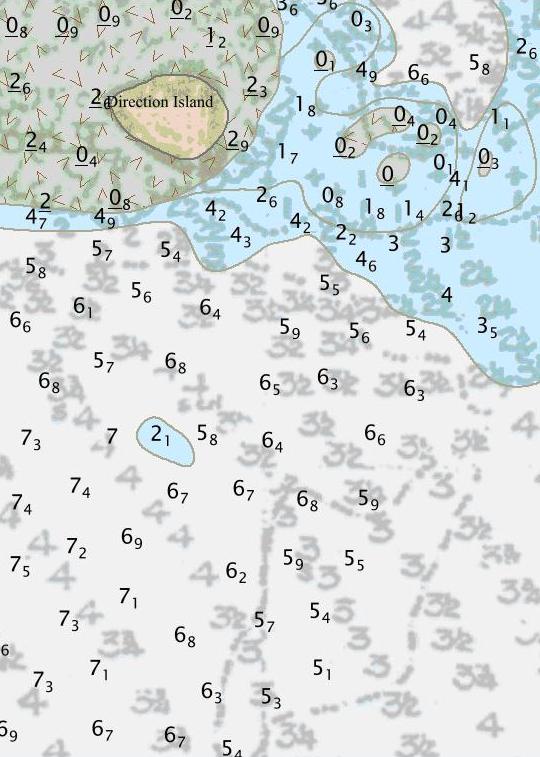 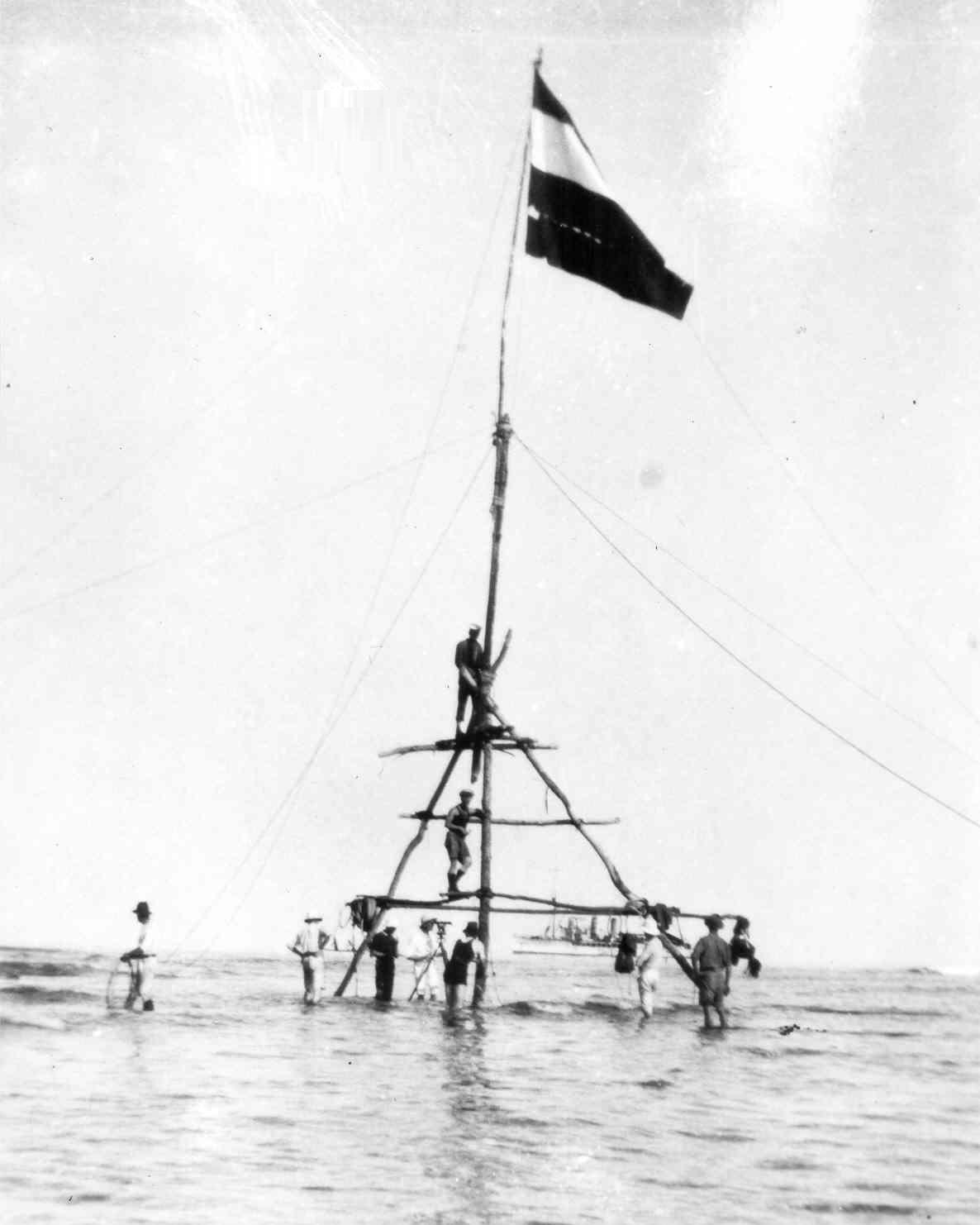 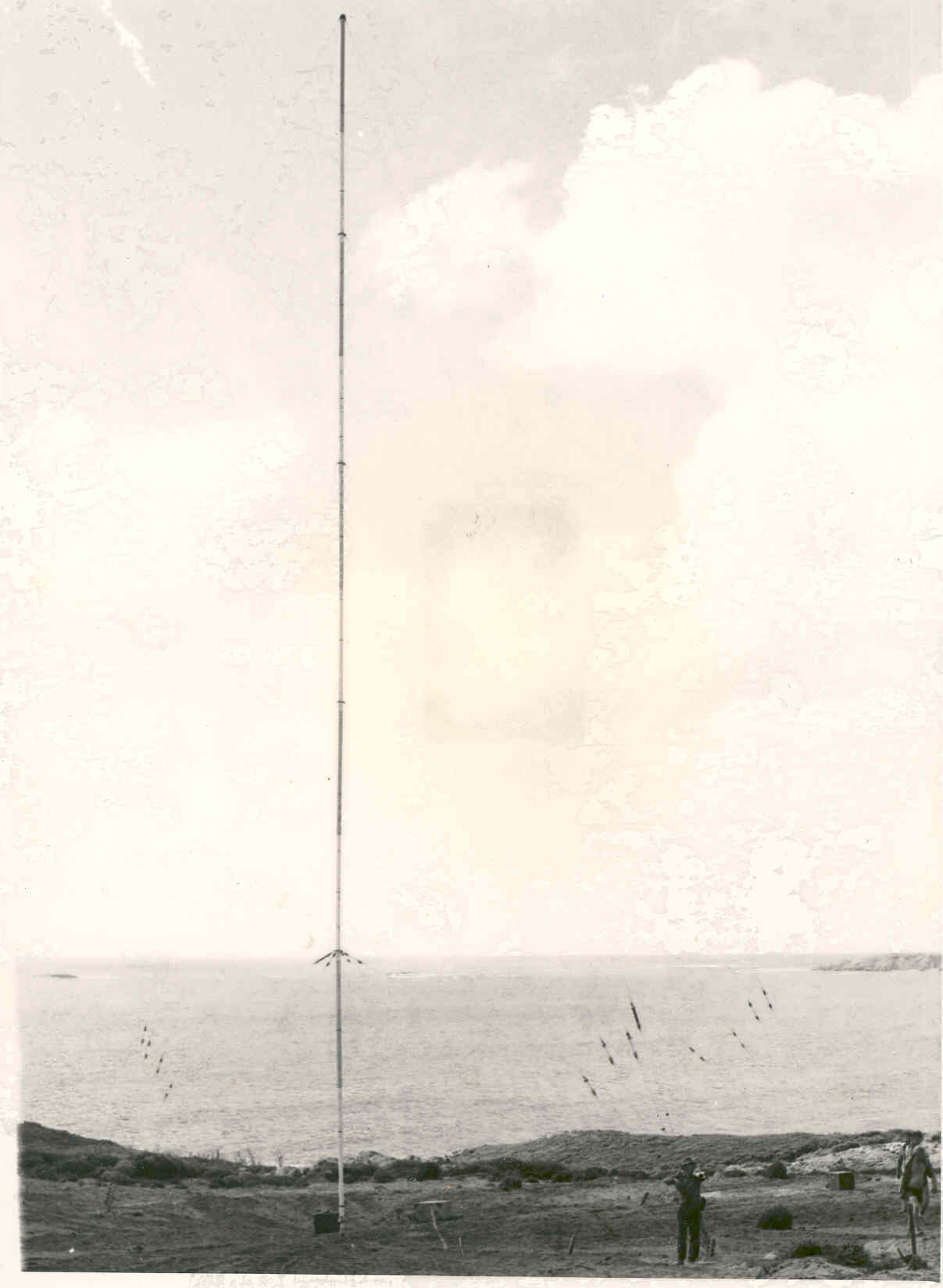 Up to early 1940s:   Survey flag on an offshore reef to extend horizontal sextant control further offshore could achieve accuracy typically between 50 – 500 met compared to GNSS.Late 1940s to :    Shore based electronic position fixing systems could achieve accuracy typically between 20 – 100 met compared to GNSS.Category% area of % area of Singapore & Malacca Straits% area of world’s coastal ENC (32 nations)ConfidenceA1 (6 stars)3.6%1.4%0.7%GoodA2 (5 stars)9.4%0.2%1.0%GoodB (4 stars)62.9%2.5%30.5%C (3 stars)21.3%76.2%21.8%D (2 stars)2.8%1.1%20.5%Unassessed (U)0.0%18.5%25.4%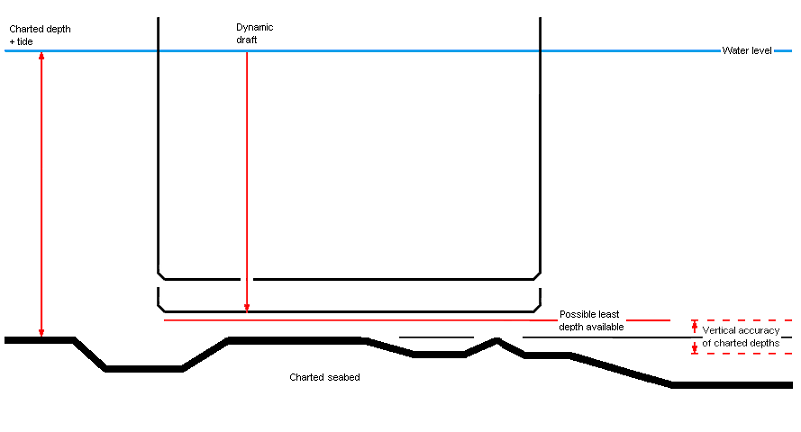 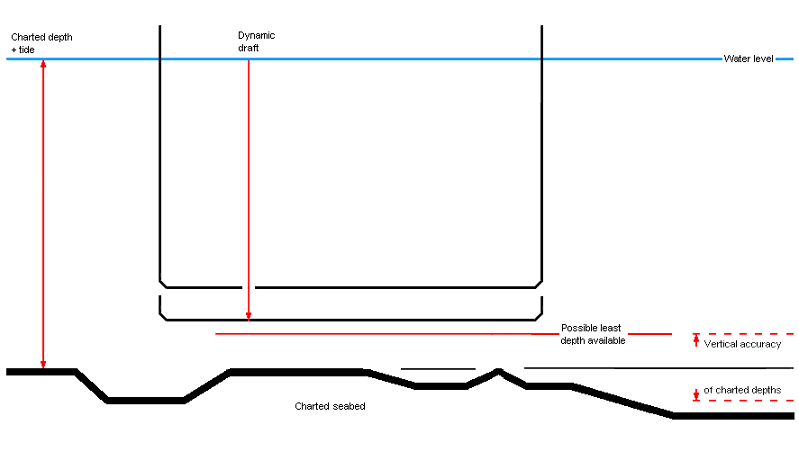 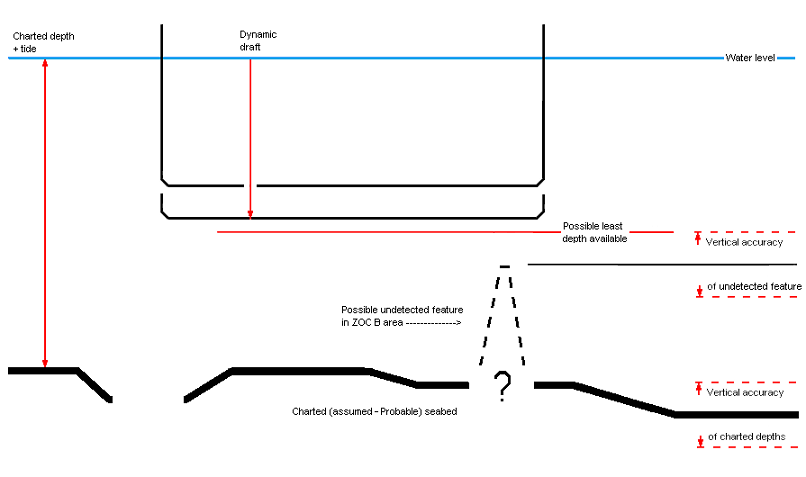 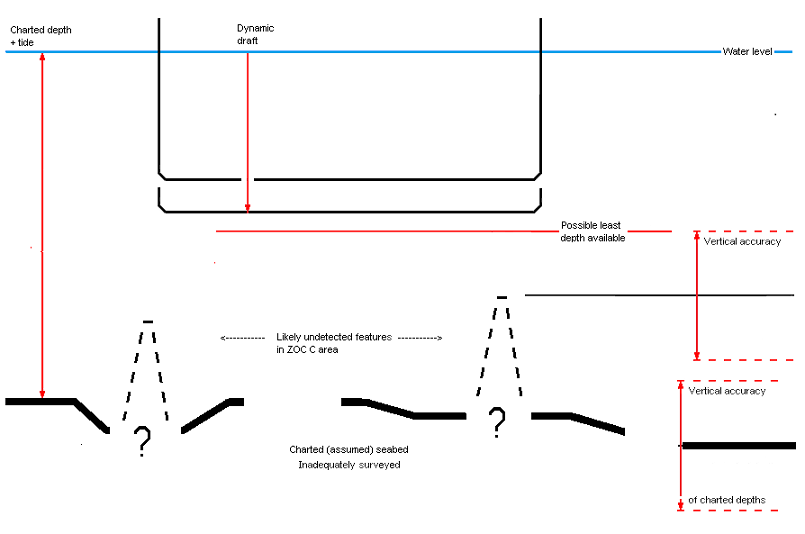 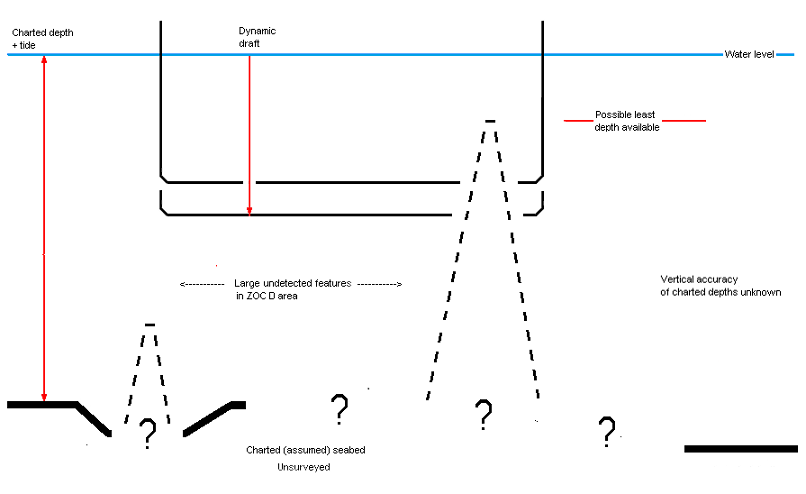 ZOC Category 
(note 1)Position Accuracy 
(note 2)Depth Accuracy
(note 3)Depth Accuracy
(note 3)Seafloor Coverage Typical Survey Characteristics 
(note 5)A1 ± 5 m + 5% depth =0.50 + 1%d =0.50 + 1%d Full area search undertaken. Significant seafloor features detected (note 4) and depths measured. Controlled, systematic survey (note 6) high position and depth accuracy achieved using DGPS and a multi-beam, channel or mechanical sweep system. A1 ± 5 m + 5% depth Depth (m) 
10 30 100 1000Accuracy (m)
± 0.6 ± 0.8 ± 1.5 ± 10.5Full area search undertaken. Significant seafloor features detected (note 4) and depths measured. Controlled, systematic survey (note 6) high position and depth accuracy achieved using DGPS and a multi-beam, channel or mechanical sweep system. A2 ± 20 m = 1.00 + 2%d = 1.00 + 2%d Full area search undertaken. Significant seafloor features detected (note 4) and depths measured. Controlled, systematic survey (note 6) achieving position and depth accuracy less than ZOC A1 and using a modern survey echo-sounder (note 7) and a sonar or mechanical sweep system. A2 ± 20 m Depth (m)
10 30 100 1000Accuracy (m)
± 1.2 ± 1.6 ± 3.0 ± 21.0Full area search undertaken. Significant seafloor features detected (note 4) and depths measured. Controlled, systematic survey (note 6) achieving position and depth accuracy less than ZOC A1 and using a modern survey echo-sounder (note 7) and a sonar or mechanical sweep system. B ± 50 m = 1.00 + 2%d = 1.00 + 2%d Full area search not achieved; uncharted features, hazardous to surface navigation are not expected but may exist. Controlled, systematic survey (note 6) achieving similar depth but lesser position accuracies than ZOCA2, using a modern survey echo-sounder (note 5), but no sonar or mechanical sweep system. B ± 50 m Depth (m)
10 30 100 1000Accuracy (m)
± 1.2 ± 1.6 ± 3.0 ± 21.0Full area search not achieved; uncharted features, hazardous to surface navigation are not expected but may exist. Controlled, systematic survey (note 6) achieving similar depth but lesser position accuracies than ZOCA2, using a modern survey echo-sounder (note 5), but no sonar or mechanical sweep system. C ± 500 m = 2.00 + 5%d = 2.00 + 5%d Full area search not achieved, depth anomalies may be expected. Low accuracy survey or data collected on an opportunity basis such as soundings on passage. C ± 500 m Depth (m)
10 30 100 1000Accuracy (m)
± 2.5 ± 3.5 ± 7.0 ± 52.0Full area search not achieved, depth anomalies may be expected. Low accuracy survey or data collected on an opportunity basis such as soundings on passage. D Worse than ZOC C Worse than ZOC C Worse than ZOC C Full area search not achieved, large depth anomalies may be expected. Poor quality data or data that cannot be quality assessed due to lack of information. U Unassessed - The quality of the bathymetric data has yet to be assessed Unassessed - The quality of the bathymetric data has yet to be assessed Unassessed - The quality of the bathymetric data has yet to be assessed Unassessed - The quality of the bathymetric data has yet to be assessed Unassessed - The quality of the bathymetric data has yet to be assessed Column:  123345Source:   IHO S-57 Ed3.1 Supp 3 (Jun 2014), pp 13-14Source:   IHO S-57 Ed3.1 Supp 3 (Jun 2014), pp 13-14Source:   IHO S-57 Ed3.1 Supp 3 (Jun 2014), pp 13-14Source:   IHO S-57 Ed3.1 Supp 3 (Jun 2014), pp 13-14Source:   IHO S-57 Ed3.1 Supp 3 (Jun 2014), pp 13-14Source:   IHO S-57 Ed3.1 Supp 3 (Jun 2014), pp 13-14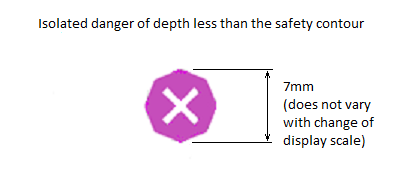 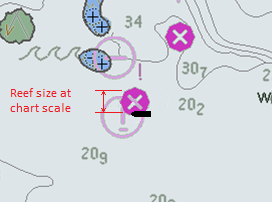 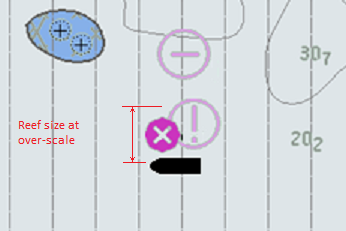 When the ENC is displayed correctly, the danger to a ship close to an isolated danger is clear.However, when displayed at over-scale, a ship the same unsafe distance from the isolated danger incorrectly appears to be safe because the isolated danger symbol is still the same size.   This is not more accurate, and is definitely not safe.